       White  Angels 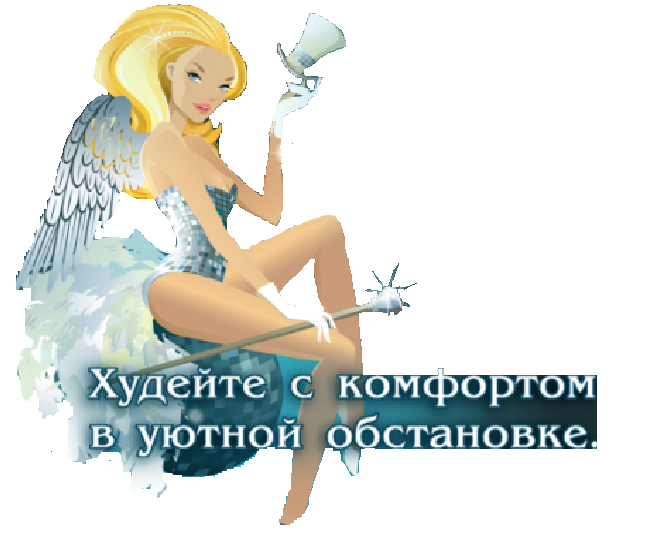                          Стоимость абонементов                                по бальной системе*1 тренажер = кол-ед.Беговая дорожка = 15- 30 мин. 1/2  ед.Инфракрасные штаны – 50 мин. 2 ед.Роликовый массажер – 15/30 мин. 1/2 ед.Прессотерапия– 30-60 (1/2 опции) мин. 2/4  ед.Виброплатформа – 11 мин. 1 ед.  Джуринэ – 20 мин. 1 ед.  Bio Heart ( биосердце)-12мин. 1ед.   Термосиденье и гидромассаж для ног -20мин. 2 ед.Срок действия абонемента начинается с момента посещения студии и не продлевается на больший срокКоличествоединицСрокдействияСТОИМОСТЬСТОИМОСТЬСТОИМОСТЬСТОИМОСТЬКоличествоединицСрокдействия1 едДневной абонемент С 9.00 до 17.00   Дневной абонемент С 9.00 до 17.00   Вечерний абонемент С 17.00 до 21.00241 мес157 руб3.7503.7504.680482 мес144 руб6.8706.8708.750723 мес130 руб130 руб9.36012.1701446 мес104 руб104 руб  14.980       20.60028812 мес71 руб71 руб   20.600        24.400б/лим12 мес40.00040.00040.00040.000